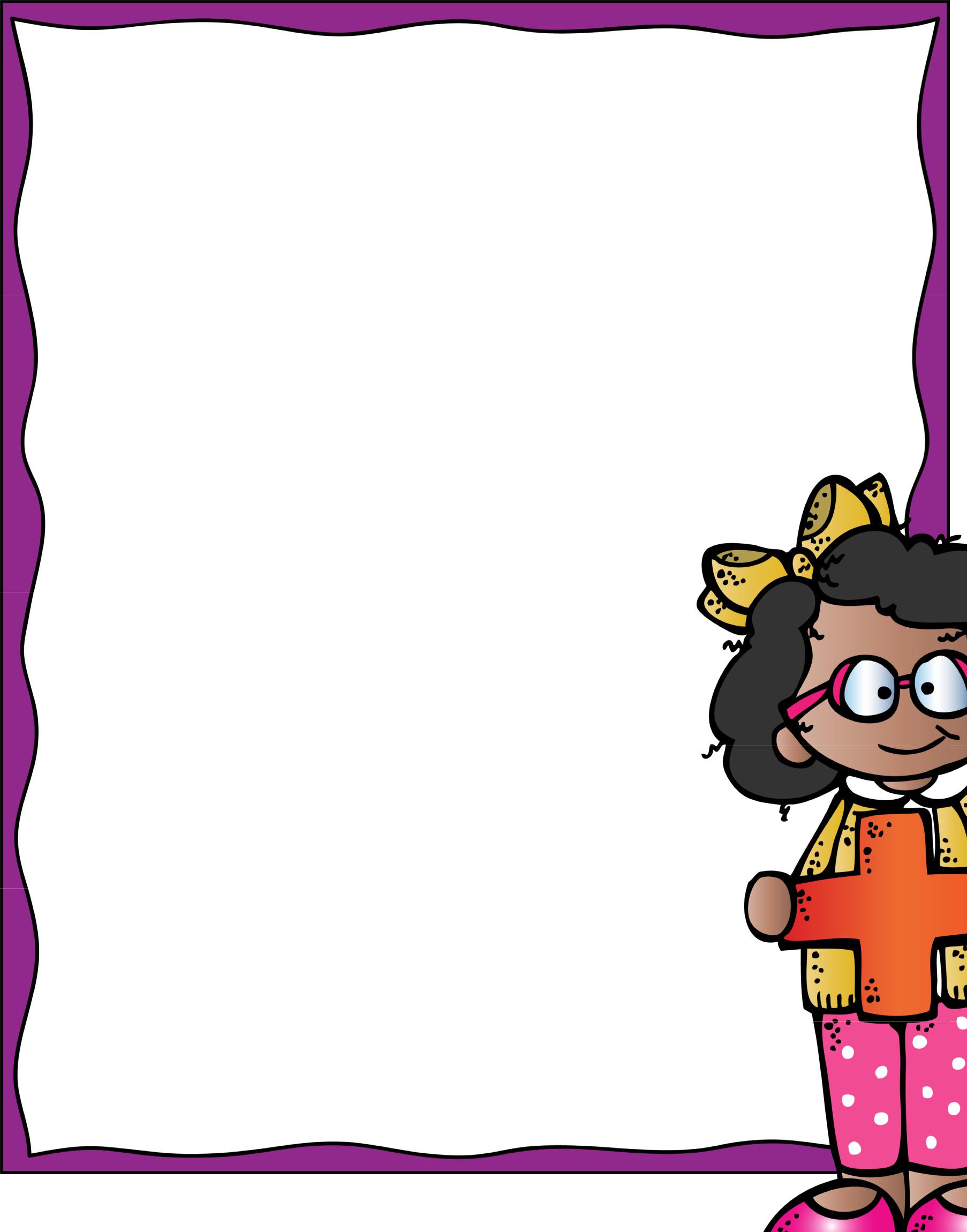 Addition and Subtraction within 1,000Go Math!Chapter 1Vocab cardsOA.8, OA.9, NBT.1, NBT.2                             ©MookerDoodles2015Addition and Subtraction within 1,000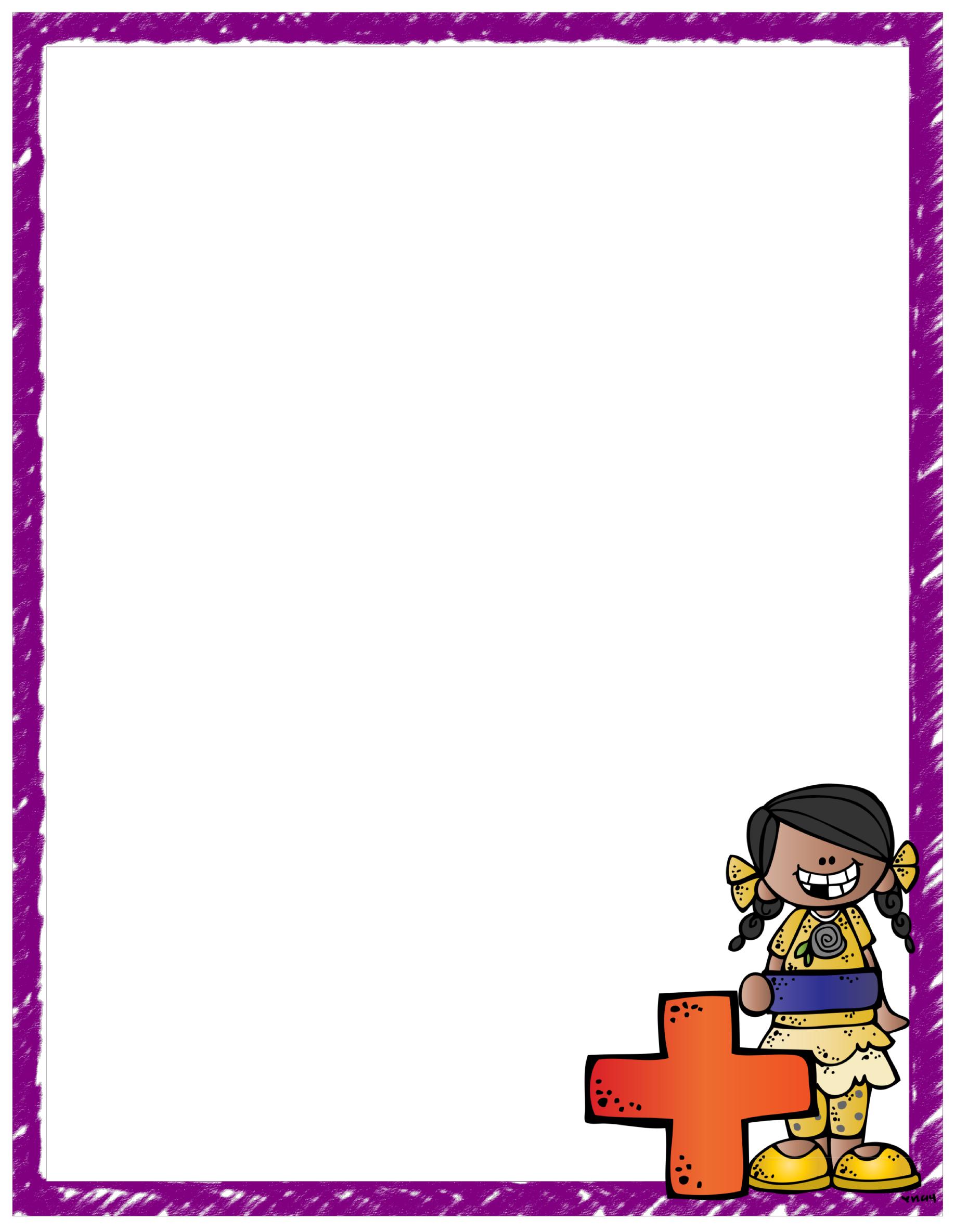 After this subunit, students should be able to:Round numbers to the nearest 10 and 100Estimate sums or differences based on roundingAdd digits in each place value correctlySubtract correctly without regroupingSubtract correctly with regroupingStudent friendly I Can statementsI can round numbers to the nearest 10I can round numbers to the nearest 100I can estimate the sum or difference of two numbersI can add and subtract within 1,000Vocabulary:Pattern	Commutative property of additionEstimate	Associative property of additionRound	Identity property of additionCompatible Numbers©MookerDoodles 2015Pattern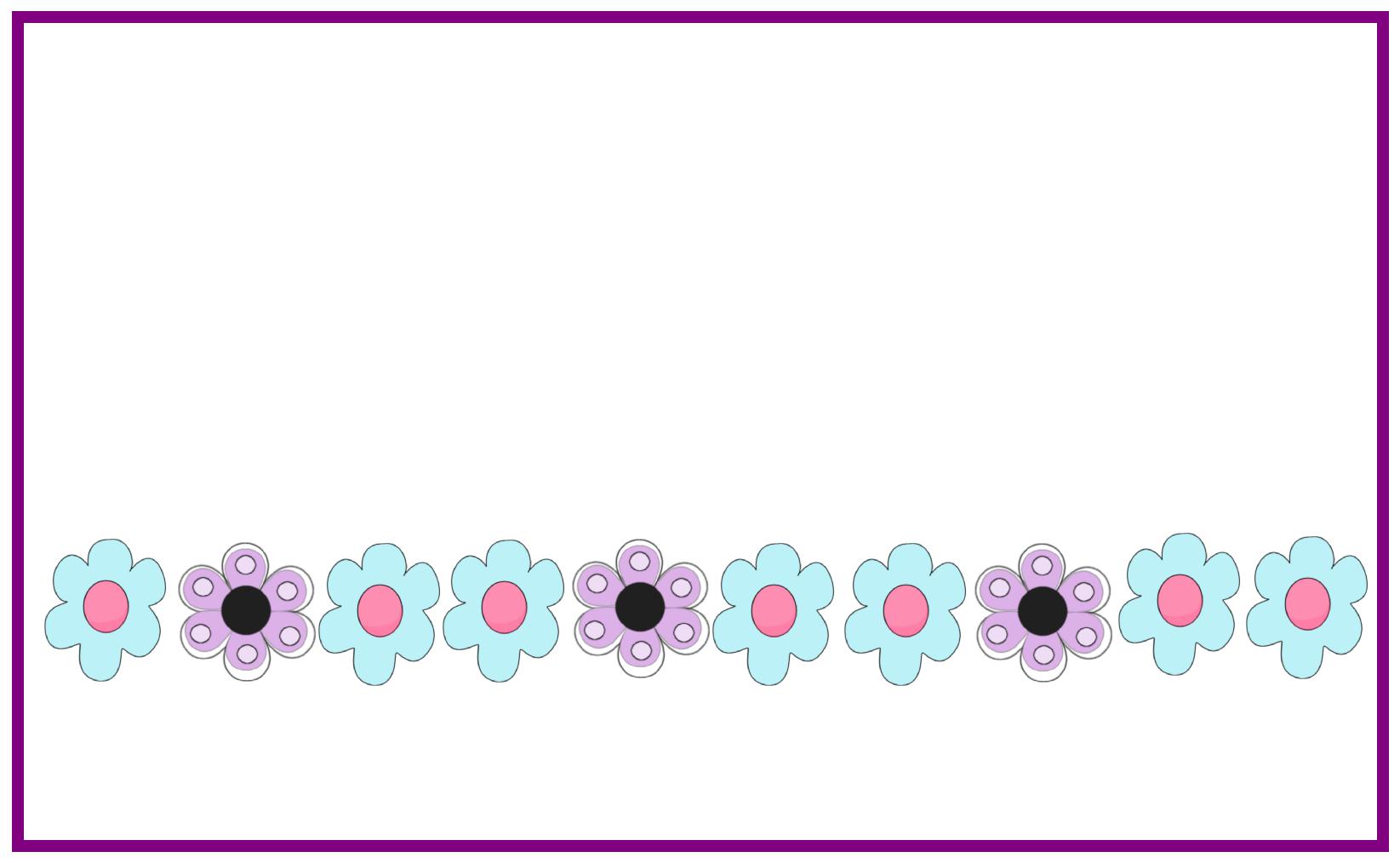 An ordered set of numbers or objects in which the order helps you predict what will come nextEx: 2, 4, 6, 8, 10, 12, 14, 16, 18, 20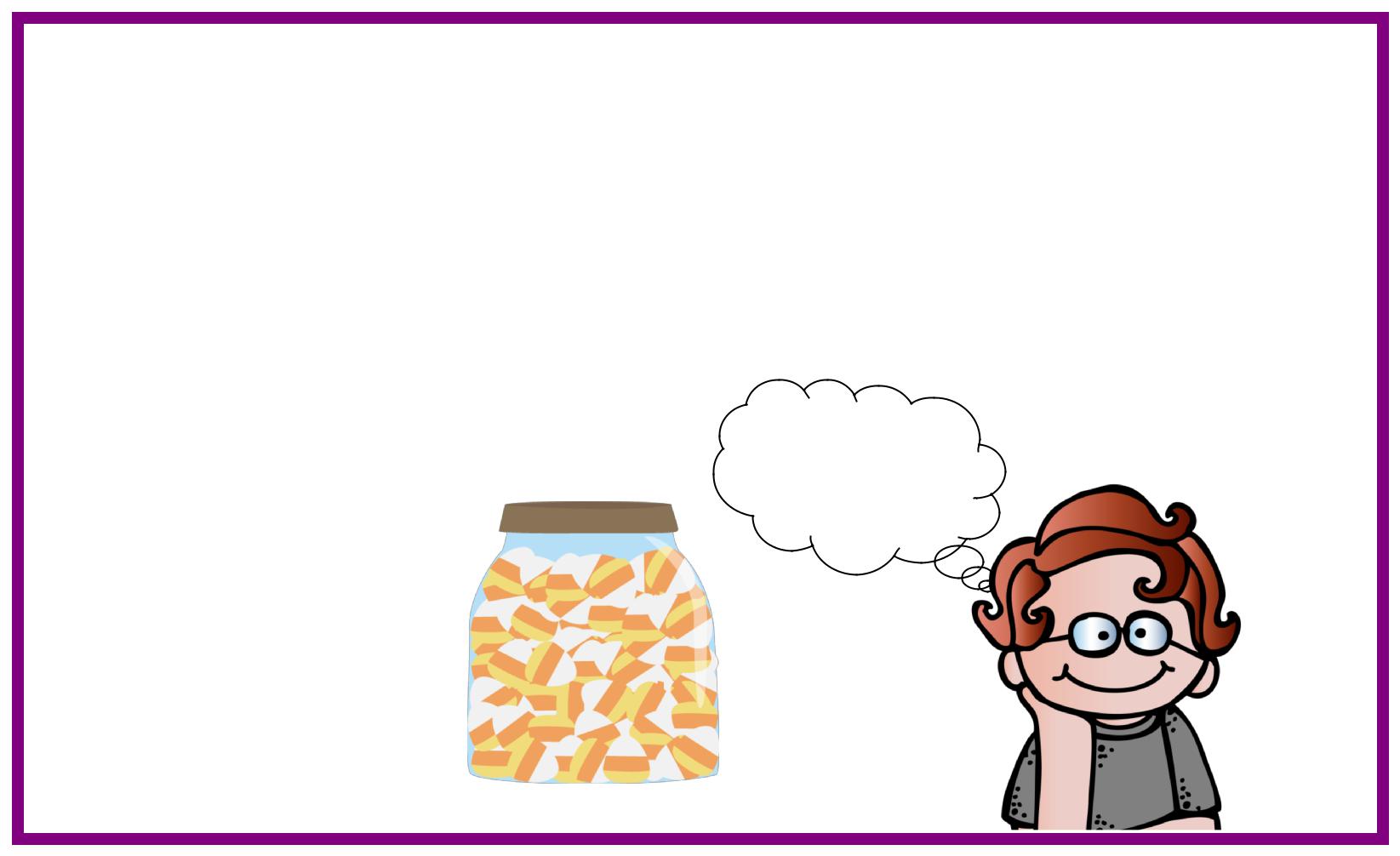 EstimateA number close to an exact amountMaybe there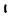  are 25 or 30 in  the jar!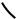 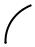 Jar = 27©MookerDoodles 2015Round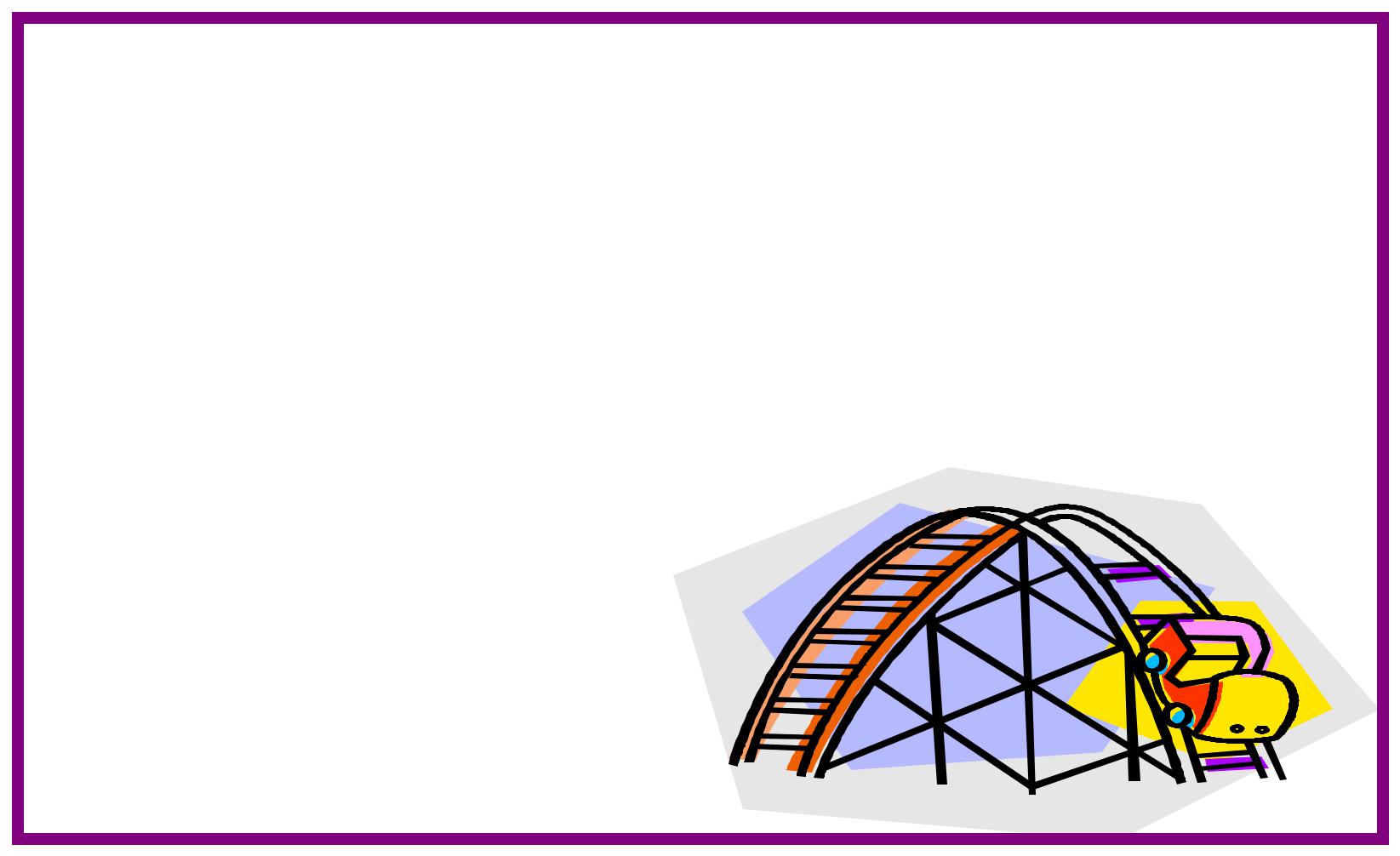 To replace a number with another number that tells about how many or how much     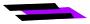 889900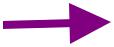 7880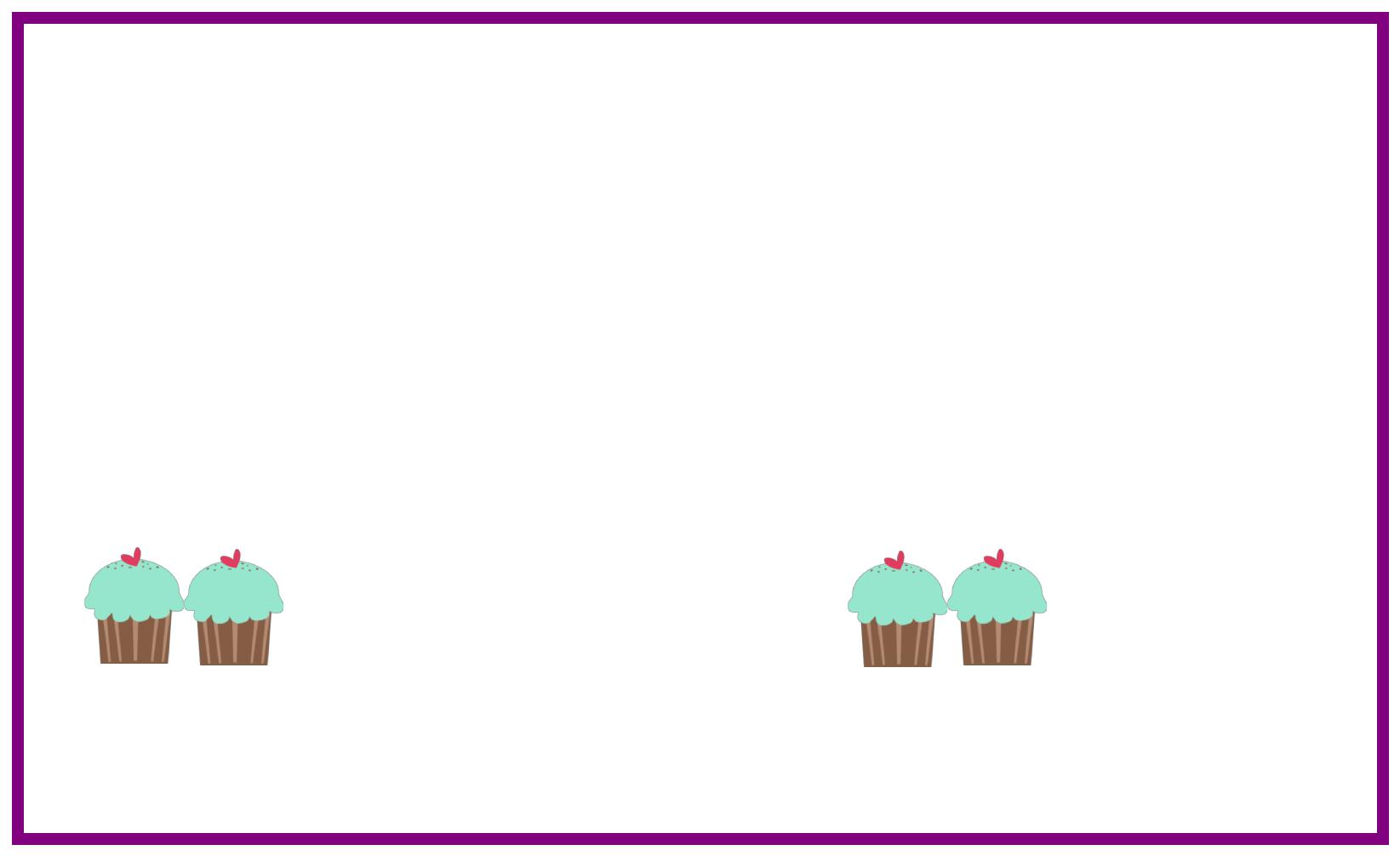 Commutative Property ofAdditionYou can add two or more numbers in any order and get the same sum+=   +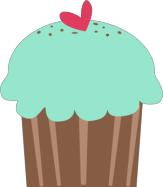 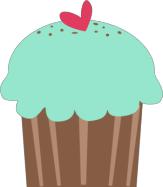 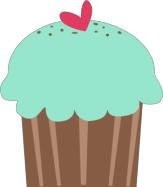 = =©MookerDoodles 2015Associative Property of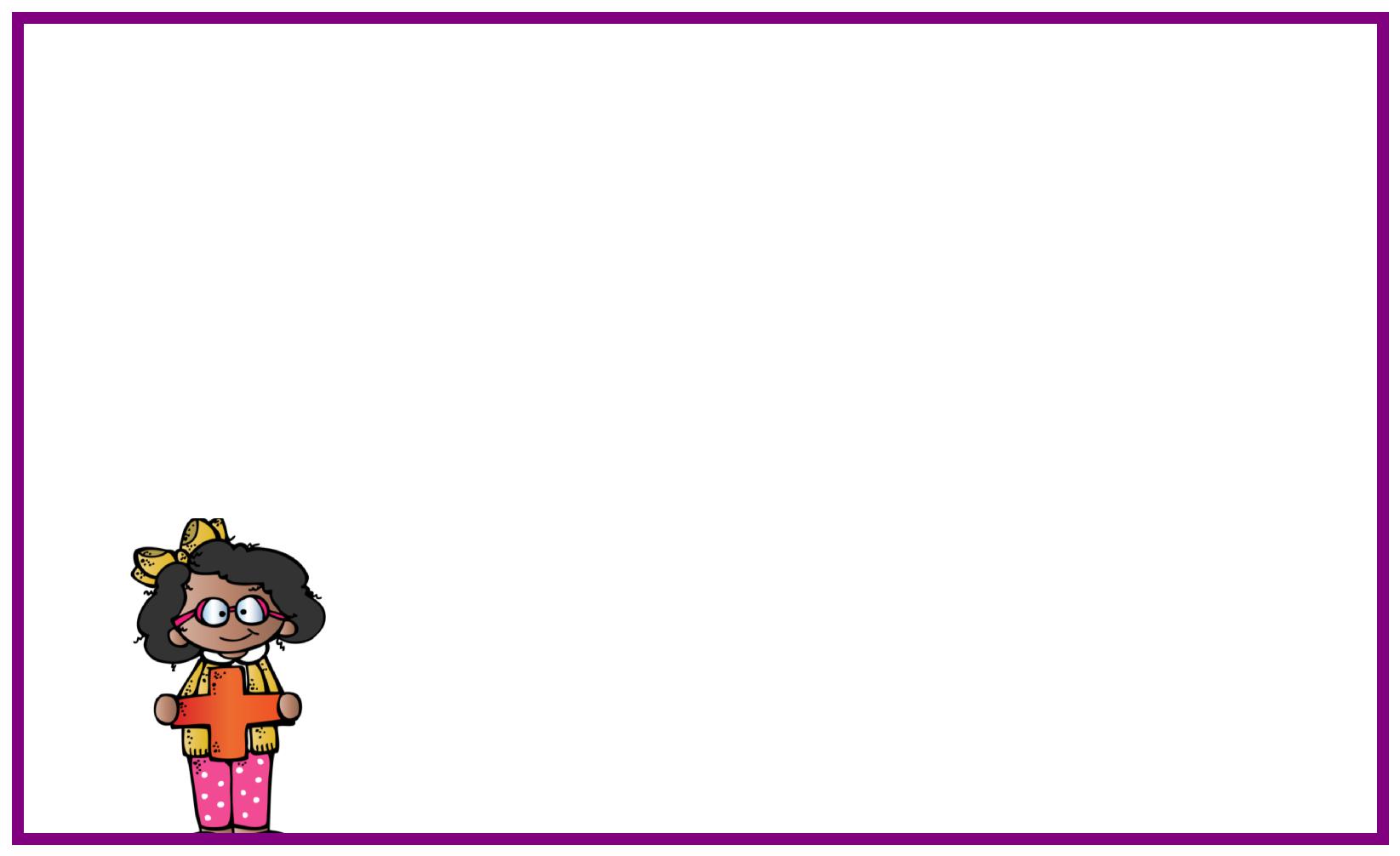 AdditionYou can group addends in different ways and still get the same sums.(5+3)+4 = (4+5)+3(8) +4	=	(9)+312	=	12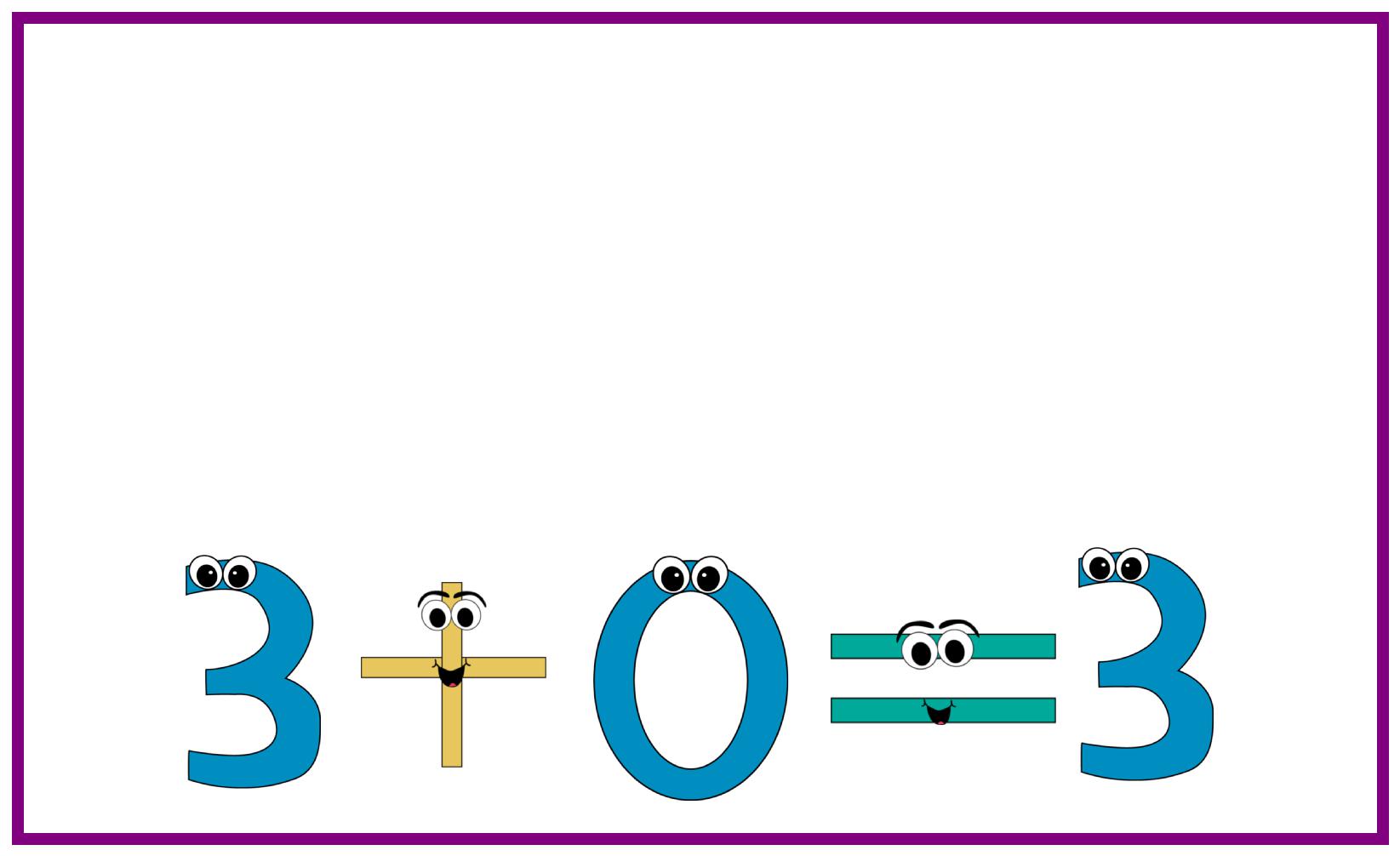 Identity Property ofAdditionWhen you add zero to any number, the result is that number©MookerDoodles 2015Compatible Numbers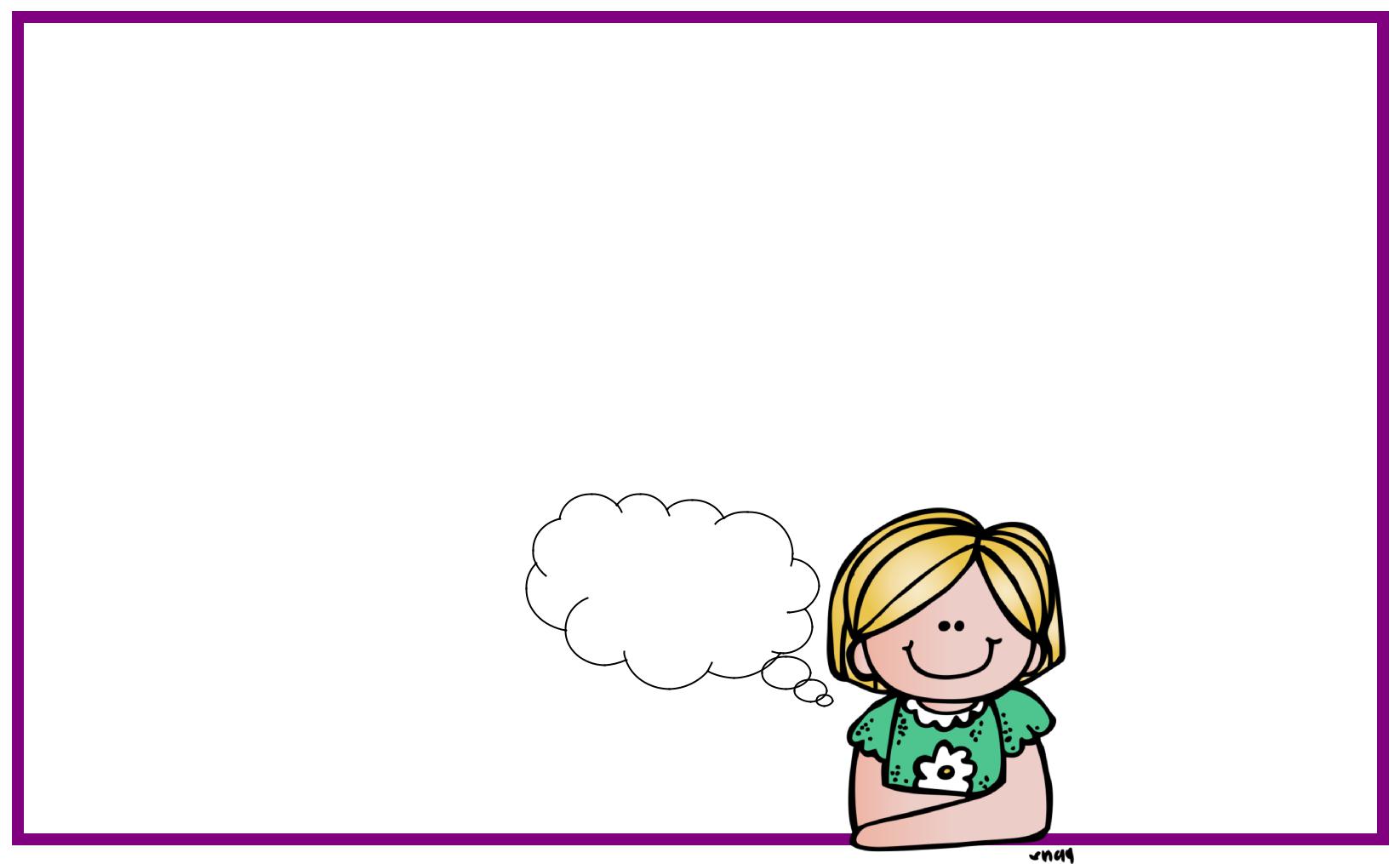 Numbers that are easy to compute mentally What is 27close to?25!27...